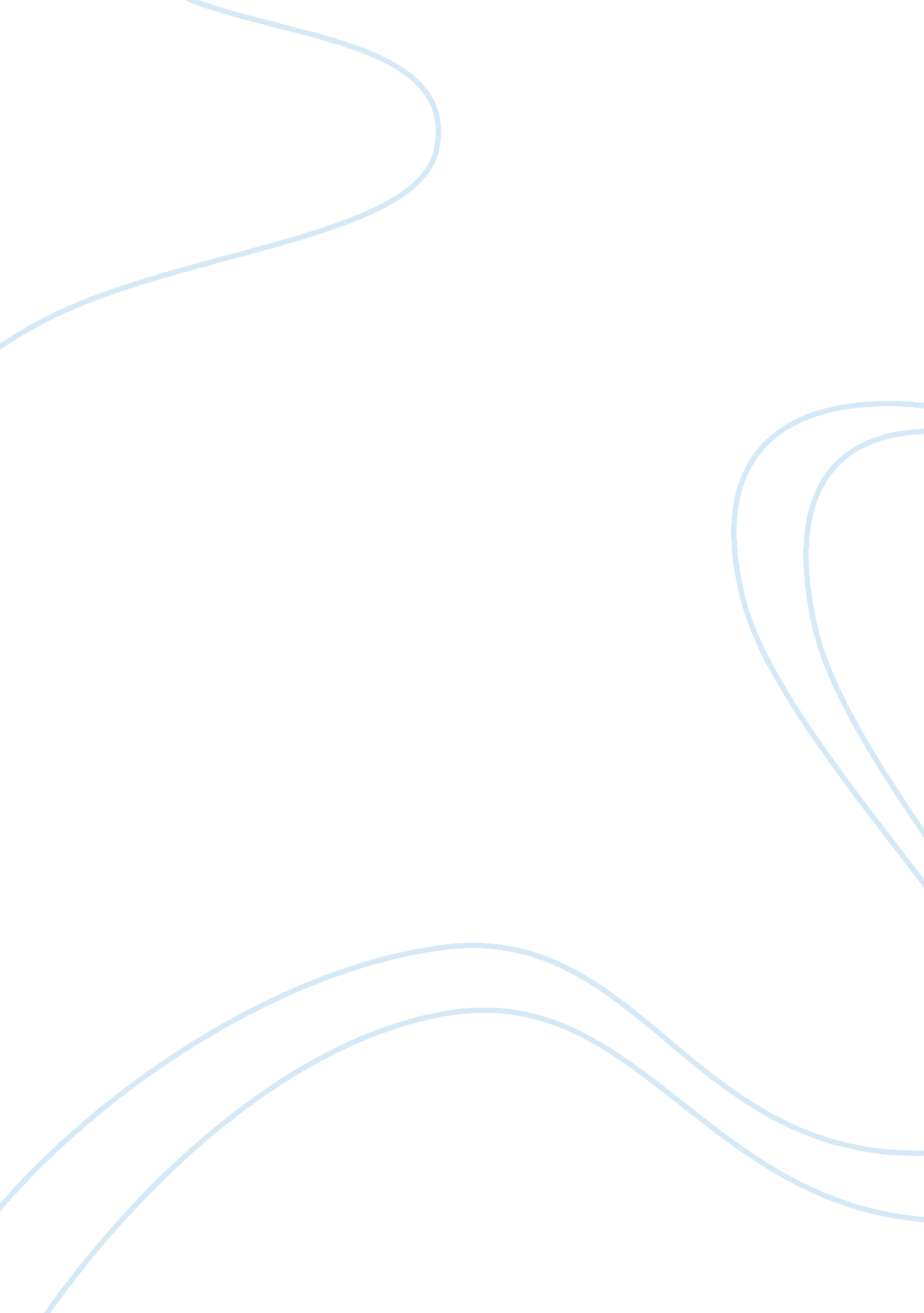 Human rights and present human freedomSociology, Human Rights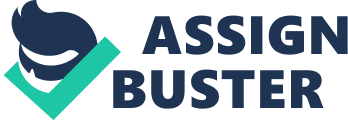 Freedom is a concept that refers to many aspects of human life. I believethat is defined as the ability that people have to do or not something, and do it in a way or another. I also believe that is possible to understand freedom as that state in which a man is not being imprisoned or enslaved by another; it is a concept that refers to all aspects related to independence. This concept is something that has made us think in many ways, because many times, the do what we want, can take us to the wrong path, which may end up making us lose it. Since the beginning of man to the present human freedom has played an important role in it but not the way we wanted to remember. A great example was Egypt; there existed on the banks of the Nile an extreme amount of slaves that contributed to the creation of the same. What I mean is that human freedom has been leaving a mark very strong throughout man's existence but erroneously because it is not characterized by the excess of it, on the contrary, is characterized by its absence. Slavery is not a story of the past, it is true that it was practiced more frequently in it but even in our times can be found slaves, this slavery can be accepted or not, for the slave. There are several types of freedom, among which are the freedom of expression, that is based in that everyhuman beinghas the right to free speech, this is a right that I believe that we are only ones can make it count because we are responsible to find ways of how we want to express. Also, freedom of opinion that says that we live in a democratic world so we have the right to give our opinions, regardless of whether it is our view and we are free to make it known; freedom of worship which is based on that we all come from afamilywith religious beliefs that we learn fromchildhood, and society teaches us that there are many more religions that we have to accept equally, and that each individual has the freedom to choose and defend their beliefs. The freedom of choice each individual has to choose freely what they want without having anything to stop them doing that and the latest, freedom of decision which states that each person is the only responsible who can decide what does or does not do with his life. As Charles Evans Hughes said, “ When we lose the right to be different, we lose the privilege to be free”. Freedom is an instrument double-edged, means to do what you want, while not against human nature; to regulate this freedom there are laws, which are the rules from the order is born so no one has more freedom than other, and nobody thinks that their freedom is more valuable than another. It is double-edged because this is the same trap that should not escape, and being a runaway freedom means being taken prisoner in bondage, there is his trap, care freedom makes us all prisoners of the slavery of be free, but this brings us the ability to think, speak, hear and do it without fear of being penalized, punished or exterminated. Any other slavery, don´t. I believe that freedom in general is the lack of limitation for action. This has been present for years in the world, where it has been very important. From my point of view, the greatest attribute of being free is that we always have the decision last us. We can decide and be free to do what we want or what we want it or not oblige. 